Lied – Rund um die UhrCíl: opakování časových určení, rozšíření slovní zásobyCílová skupina: 2. stupeň ZŠ a SŠJazyková úroveň: A1+Pomůcky: připojení k internetuRund um die Uhr ________________________________________________________Wie spät ist es? Schreibe es wie im Beispiel! Kolik je hodin? Zapiš podle vzoru!Beispiel: 12:30 – Es ist halb eins. 8:15 – …………………………………………..21:45 – …………………………………………5:10 – ………………………………………….10:49 – ………………………………………...11:35 – ………………………………………..7:50 – ………………………………………….9:18 – ………………………………………….Ergänze die fehlenden Vokabeln in der Tabelle.Doplň chybějící slovíčka v tabulce.Beschreibe deine Armbanduhr. Falls du keine trägst, beschreibe eine idealle Armbanduhr.Popiš svoje hodinky. Pokud žádné nenosíš, popiš, jak by vypadaly ideální hodinky podle tebe.………………………………………………………………………………………………………………….………………………………………………………………………………………………………………….………………………………………………………………………………………………………………….………………………………………………………………………………………………………………….………………………………………………………………………………………………………………….Beende die Sätze nach deiner Phantasie.Dokonči věty podle své fantazie.Am Morgen muss ich immer ……………Rund um die Uhr will ich ……………................... funktioniert nicht ohne StromIch kann damit auch schwimmen, es ist.......................Um meinen Hals trage ich ....................Co jsem se touto aktivitou naučil(a):……………………………………………………………………………………………………………………………………………………………………………………………………………………………………………………………………………………………………………………………………………………………………… Autor: Tomáš Botlík Nuc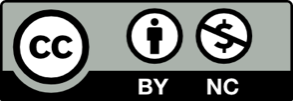 Toto dílo je licencováno pod licencí Creative Commons [CC BY-NC 4.0]. Licenční podmínky navštivte na adrese [https://creativecommons.org/choose/?lang=cs]TSCHECHISCHČESKYDEUTSCHNĚMECKYřetězder Unterschiedvůbecwidmenpřeslechnoutübersehenvoděodolnýverbinden